Cahors. Exposition sur la légion d’honneurInauguration de l’exposition de la société de la légion d’honneur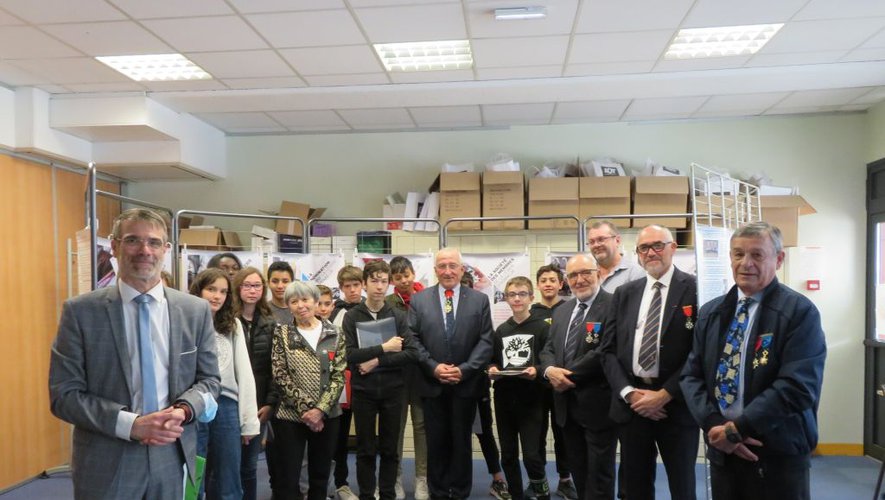 Éducation, CahorsPublié le 19/04/2022 à 05:11Pierre Gasnault, Proviseur de la cité scolaire Monnerville de Magny héberge dans son établissement pendant deux semaines, l’exposition itinérante du comité départemental de la société de la légion d’honneur. Lors de l’inauguration mardi 12 avril, il a expliqué la chance d’héberger cette exposition sur la plus haute distinction honorifique française qui a survécu à tous les régimes et rappelé le rôle de l’école, éduquer bien sur mais aussi apprendre à vivre ensemble ainsi que le respect des valeurs et du courage.L’exposition "La légion d’honneur, des valeurs d’hier et d’aujourd’hui" explique en images son historique, son fonctionnement ainsi que les personnages illustres du département du Lot ayant reçu cette décoration et le projet associatif de la SMLH 46 construit sur les piliers de l’entraide et de la solidarité intergénérationnelle. Les élèves qui visitent par petits groupes cette exposition y apprennent les valeurs de cet ordre ; être au service des autres, porter les valeurs de la République, de la citoyenneté et du partage. Une belle association maintenant centenaire célébrée nationalement et localement à travers ces messages de vie, d’espoir et de confiance légués par nos anciens.